lettre d'intention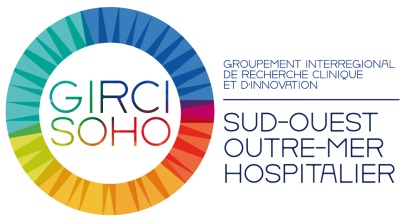 EN VUE DE LA SOUMISSION D’UN PROJETDANS LE CADRE DU PHRC INTERREGIONAL 2021A retourner au plus tard le…………… à l’adresse électronique suivante : ……………… (personnaliser)DRCI : 	 CHU MONTPELLIER  INSTITUT CANCER MONTPELLIER CHU NIMES CHU TOULOUSE INSTITUT C. REGAUD    CHU BORDEAUX INSTITUT BERGONIE CHU LIMOGES CHU POITIERS CHU MARTINIQUE	     	 CHU GUADELOUPE 		 CHU LA REUNION	INFORMATIONS GENERALESTitre du projet :Acronyme :Première soumission de ce projet à un appel à projets DGOS *?  OUI	  NON* Dans le cas d'une resoumission, compléter l’item COMMENTAIRES DES EXPERTS ET REPONSES
CORRESPONDANTES et préciser l'année de soumission antérieure(1) :…………………………………………. Financement(s) antérieur(s) dans le cadre des appels à projet de la DGOS(Lister avec : année, numéro de référence, état d’avancement)Domaine de Recherche[Si oncologie, organe, localisation tumorale][Si maladie rare, code ORPHA si disponible OU nom de la maladie si code ORPHAnon disponible]Priorité thématique Soins primaires(1)  Santé mentale ou psychiatrie / Pédopsychiatrie Préventions en santé Etablissement-coordonnateur responsable du budget pour le Ministère de la santéPromotionEtablissement promoteur envisagé : ……………………………………………………………………….    Etablissement avec DRCI     Etablissement sans DRCI : indiquer les structures disponibles ou qui seront déléguées / sous traitées dans le cadre de la promotion de la recherche :Méthodologiste (joindre CV)Nom : Téléphone :  	Adresse électronique :Economiste de la santé (obligatoire si volet médico-économique)Nom : Téléphone :  	Adresse électronique :Structure responsable de la gestion de projetStructure responsable de l’assurance qualité Structure responsable de la gestion de données et des statistiques Nombre prévisionnel de centres d’inclusion (NC) Co-investigateurs (1 à N) Dans le cas des établissements comportant plusieurs Groupes hospitaliers (GH), le nom de ces derniers doit être obligatoirement renseigné. A compter de la campagne 2019, le remplissage précis ET exhaustif de ce tableau constitue un critère de recevabilité de la lettre d’intentionBPCLe porteur de projet et ses co-investigateurs sont-ils formés aux BPC ? oui  nonSi non, indiquer la structure qui sera en charge de la formation BPC : Etablissement promoteur Etablissement investigateur (si différent de l’établissement promoteur) Autre : ………………………..PROJET DE RECHERCHERationnel (contexte et hypothèses)Originalité et caractère innovant Objet de la Recherche Technologies de santé (2) (cocher & préciser) :  médicaments   dispositifs médicaux  actes organisations du système de soins (incluant les services de santé) (3).  préciser : Si pertinent : date du marquage CE :	 Autorisation de Mise sur le Marché :Donner 5 Mots Clés  Objectif Principal (A cocher) Description d’hypothèses 	 Faisabilité 	 Tolérance  	 Efficacité  	 Sécurité Efficience 	 Impact budgétaire   Organisation des soins (A cocher) Etiologie  	 Thérapeutique  Causalité (4) 		(impact sur des critères de jugement cliniques "durs") (5) Diagnostic	 Thérapeutique  Pronostic 		(impact sur des critères de jugement intermédiaires) (6)  Recherche sur les méthodes	 Observance   Recherche qualitative 	 Pratique courante  AutreObjectifs Secondaires [Préciser, max. 160 mots]Critère d'évaluation principal (en lien avec l’objectif principal) Critères d'évaluation secondaires (en lien avec les objectifs secondaires)Population d’étude(Principaux critères d’inclusion et de non inclusion)Critères d’inclusion :Critères de non inclusion :Plan expérimental  (A cocher) : Méta-analyse  Etude contrôlée randomisée 	Si oui : 	 Ouvert 	 Simple Aveugle 	 Double Aveugle  Revue systématique  Etude pragmatique  Etude quasi-expérimentale (cohortes non randomisées, …)  Etude de cohorte prospective  Etude cas-contrôle  Etude transversale  Etude de cohorte rétrospective  Recherche dans les bases de données médico-administratives  Modélisation  Série de cas  Autre  Etude qualitative Si Analyse Médico-économique : (A cocher) : Analyse coût-utilité 	 Analyse de minimisation de coûts  Analyse coût-efficacité 	 Analyse coût-conséquence Analyse coût-bénéfices 	 Analyse coût de la maladie  Analyse d’impact budgétaire 	 Autre Niveau de maturité de la technologie de santé *(1 chiffre + 1 lettre)* https://www.medicalcountermeasures.gov/federal-initiatives/guidance/about-the-trls.aspxEn cas d’essai sur un médicament, phase : (A cocher)	  I 	   II 	  I/II 	  III 	   IVLe projet proposé concerne un ou plusieurs actes inscrits au RIHN (référentiel des actes innovants hors nomenclature)  oui 		   nonSi oui, listes des codes actes et libellés :Si groupe comparateur : Groupe expérimental Groupe contrôle Durée de la participation de chaque patient(3 chiffres : jours / mois / années)Durée prévisionnelle de Recrutement (DUR)(2 chiffres, en mois)Nombre de patients / observations prévu(e)s à recruter (NP) (3 chiffres et Justification de la taille de l’échantillon max 80 mots)Nombre de patients / observations à recruter / mois / centre ((NP/DUR)/NC) (2 chiffres + justification si plus de 2 patients/mois/centre)Nombre attendu de patients éligibles dans les centresParticipation d’un réseau de recherche Participation de partenaires industriels*   OUI	  NON* préciser les liens ; se reporter à l’instruction IN-API- Version 2 15/04/2019Autres éléments garantissant la faisabilité du projet Bénéfices attendus pour le patient et/ou pour la santé publiqueBIBLIOGRAPHIEMerci de joindre 5 articles maximum justifiant l’intérêt du projet au niveau national / international.NIVEAU APPROXIMATIF DE FINANCEMENT DEMANDE AU GIRCI (en euros)[GIRCI SOHO, maximum par projet : 300 000 €]- - -  - - -  €MONTANTS CO-FINANCEMENT(s) : - - -  - - -  €MOTS CLES Domaine du coordinateur Domaine du rapporteur suggéréCOMMENTAIRES DES EXPERTS (en cas de resoumission d’un projet)ET REPONSES CORRESPONDANTES Les soins primaires englobent les notions de premier recours, d’accessibilité, de coordination, de continuité et de permanence des soins. Les soins primaires constituent la porte d’entrée dans le système qui fournit des soins de proximité, intégrés, continus, accessibles à toute la population, et qui coordonne et intègre des services nécessaires à d’autres niveaux de soins. S’ils sont le premier contact des patients avec le système de soins, les soins primaires sont également structurant pour la suite du parcours du patient au sein du système de santé.Technologie de santé : intervention pouvant servir à la promotion de la santé, à la prévention, au diagnostic ou au traitement d’une maladie aiguë ou chronique, ou encore à des fins de réadaptation. Les technologies de la santé comprennent les produits pharmaceutiques, les dispositifs, les interventions et les systèmes organisationnels utilisés dans les soins de santé. cf. http://www.inahta.org/http://htaglossary.netEtudes visant à déterminer les causes d’une pathologie, le risque d’être exposé à un médicament, un polluant…Exemple : réduction de la mortalité lors de la survenue d’infarctus du myocardeExemple : réduction du cholestérol sérique, amélioration sur une échelle de douleurInvestigateur coordonnateur (joindre CV)Nom :Prénom :Fonction :                                                                        Spécialité : Service : 	Adresse électronique :Groupe hospitalier : 	Téléphone :	Ville :(à cocher) Médecin 	 Biologiste     	 Paramédicaux Chirurgien-Dentiste	 Infirmière		 Sage-femme AutreDisponibleSous traitanceNAUnité de gestion technico-réglementaireUnité de Vigilance (cat. 2 et 3 Jardé)Unité de monitoring (cat. 3 Jardé)Unité de gestion et exploitation des donnéesNomPrénomVillePaysHôpital/Groupe Hospitalier*(*le cas échéant)e-mailTélSpécialitéNom PrénomVillePaysRecrutement attendupar moisTotal